REQUERIMENTO – QUEBRA DE PRÉ-REQUISITO	           Eu, _____________________________________________________, discente regularmente matriculado (a) no Curso de __________________________________ , matrícula _________________, venho solicitar a matrícula na disciplina ______________________, código ________________, SEM A APROVAÇÃO PRÉVIA DE SEU PRÉ-REQUISITO ________________________, código ____________________, para que seja possível cursá-las simultaneamente, no período _____________.           Para tanto, exponho a justificativa abaixo:_______________________________________________________________________________________________________________________________________________________________________________________________________________________________________________________________________________________________________________________________________________Nestes termos,Pede deferimentoAreia, ______/______/_____________________________________________________Assinatura do (a) requerente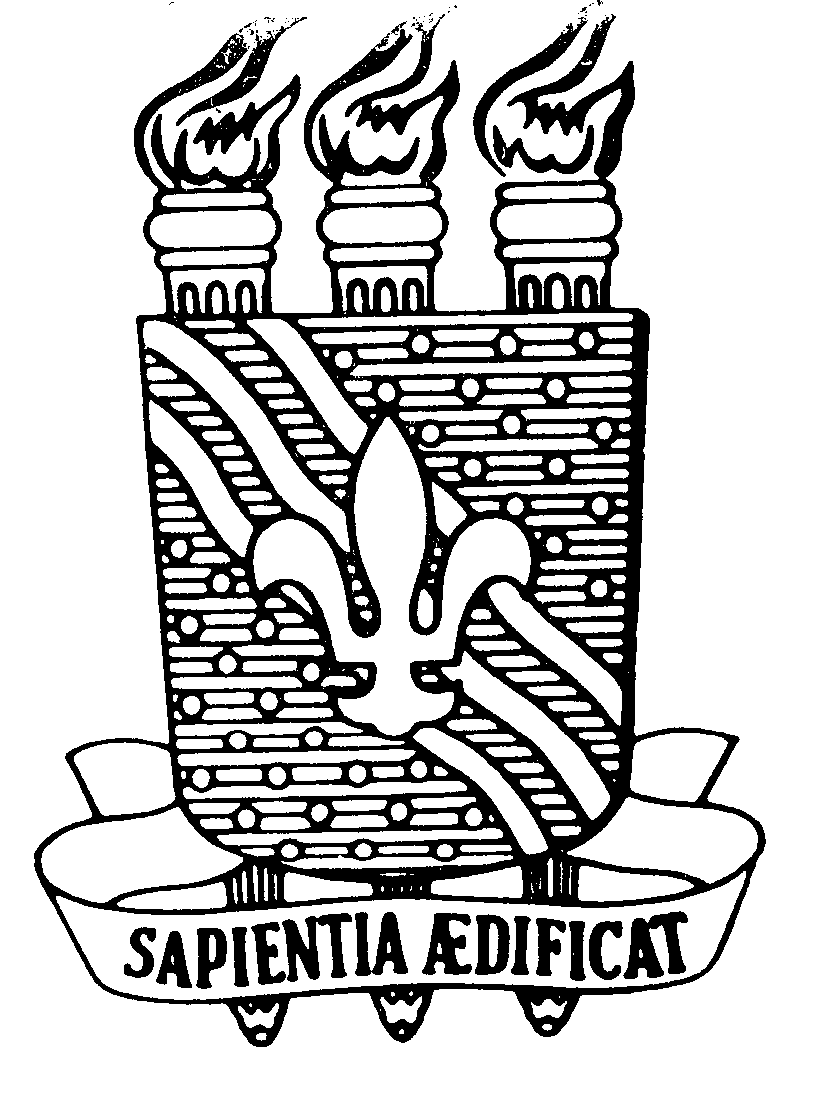 UNIVERSIDADE FEDERAL DA PARAÍBACENTRO DE CIÊNCIAS EXATAS E DA NATUREZA